Warszawa, 2023-08-03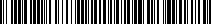 UNP:GIP-23-47721GIP-GOI.0501.14.2023.6Zapytanie o wartość zamówieniaPaństwowa Inspekcja Pracy Główny Inspektorat Pracy zwraca się z uprzejmą prośbą o przesłanie wyceny na dostawę do Państwowej Inspekcji Pracy licencji pakietów oprogramowania standardowego wraz z prawem do aktualizacji do najnowszych wersji w okresie 36 miesięcy oraz pakietów subskrypcji usług standardowych w ramach i czasie umowy trwającej 36 miesięcy dla Państwowej Inspekcji Pracy albo równoważnych do licencji pakietów oprogramowania standardowego oraz równoważnych pakietów subskrypcji usług standardowych.Szczegółowy opis wymagań funkcjonalnych zawiera załącznik nr 1.Wyceny należy przekazać na „Formularzu wyceny” załącznik nr 2 do dnia 09.08.2023 r. na adres: kancelaria@gip.pip.gov.plJednocześnie informujemy, że niniejsze zapytanie nie jest ogłoszeniem 
w rozumieniu przepisów ustawy Prawo zamówień publicznych, a  przesłane informacje nie będą stanowić oferty w rozumieniu Kodeksu cywilnego. Nie jest również zobowiązaniem do przyjęcia przez Państwową Inspekcję Pracy Główny Inspektorat Pracy którejkolwiek z przesłanych wycen.